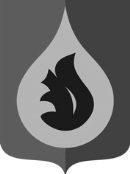 	АДМИНИСТРАЦИЯ	ГОРОДСКОго ПОСЕЛЕНИя федоровскийСУРГУТСКОГО РАЙОНАХАНТЫ-МАНСИЙСКОГО АВТОНОМНОГО ОКРУГА - ЮГРЫП О С Т А Н О В Л Е Н И Е«31» октября 2018 года                                                                                                     №698-ппгт. ФедоровскийОб утверждении руководства по соблюдению обязательных требований, требований, установленныхмуниципальными правовыми актами, при осуществлении муниципального контроля за соблюдением Правил благоустройства территории городского поселения ФедоровскийВ соответствии с подпунктом 2 части 2 статьи 8.2. Федерального закона от 26.12.2008 №294-ФЗ «О защите прав юридических лиц и индивидуальных предпринимателей при осуществлении государственного контроля (надзора) и муниципального контроля», Уставом городского поселения Федоровский, решением Совета депутатов городского поселения Федоровский от 28.04.2015 №226 «О Правилах благоустройства территории городского поселения Федоровский», в целях профилактики нарушений обязательных требований, требований, установленных муниципальными правовыми актами, юридическими лицами и индивидуальными предпринимателями:1. Утвердить руководство по соблюдению обязательных требований, требований, установленных муниципальными правовыми актами, при осуществлении муниципального контроля за соблюдением Правил благоустройства территории городского поселения Федоровский согласно приложению к настоящему постановлению.2. Разместить настоящее постановление на официальном сайте органов местного самоуправления городского поселения Федоровский.3. Настоящее постановление вступает в силу с даты подписания.4. Контроль за исполнением постановления возложить на заместителя главы поселения - начальника управления ЖКХ, земельных и имущественных отношений администрации городского поселения Федоровский С.И. Пастушка.Глава городского поселенияФедоровский                                                                                                             Н.У. РудышинПриложение к постановлениюадминистрации городского поселения Федоровскийот 31.10.2018 №698-пРуководство по соблюдению обязательных требований, требований, установленных муниципальными правовыми актами, при осуществлении муниципального контроля за соблюдением Правил благоустройства территории городского поселения ФедоровскийМуниципальный контроль за соблюдением Правил благоустройства территории городского поселения Федоровский проводится в форме проверок (плановых, внеплановых) соблюдения юридическими лицами, их руководителями и иными должностными лицами, индивидуальными предпринимателями и их уполномоченными представителями, физическими лицами (далее также – «субъекты проверок») требований, установленных федеральными законами и законами Ханты - Мансийского автономного округа - Югры в области благоустройства, а также муниципальными правовыми актами.Предметом муниципального контроля за соблюдением требований Правил благоустройства территории городского поселения Федоровский (далее – «контроль за соблюдением требований Правил благоустройства») является проверка соблюдения юридическими лицами, индивидуальными предпринимателями обязательных требований, установленных Правилами благоустройства территории городского поселения Федоровский, а также организация и проведение мероприятий по профилактике нарушений.С целью соблюдения Правил благоустройства территории городского поселения Федоровский, утвержденных решением Совета депутатов городского поселения Федоровский от 28.04.2015 №226 «О Правилах благоустройства территории городского поселения Федоровский» юридическим лицам, индивидуальным предпринимателям и гражданам необходимо знать следующее:К обязательным требованиям, требованиям, установленным муниципальными правовыми актами, по соблюдению норм действующего законодательства в сфере благоустройства на территории городского поселения Федоровский юридическими лицами, индивидуальными предпринимателями, гражданами относятся:- требования к фасадам и оборудованию зданий и сооружений;- требования к хранению транспортных средств;- требования к некапитальным нестационарным сооружениям;- требования к иным элементам благоустройства;- требования по проведению работ по озеленению территорий и содержанию зеленых насаждений;- требования по проведению работ по строительству, ремонту, реконструкции и содержанию объектов недвижимости и малых архитектурных форм;- требования по проведению работ по уборке территории;- требования по санитарному содержанию территории.К мероприятиям по контролю без взаимодействия с юридическими лицами, индивидуальными предпринимателями относятся плановые (рейдовые) осмотры (обследования) территорий, транспортных средств, другие виды и формы мероприятий по контролю, установленные федеральными законами.По результатам таких мероприятий юридическим лицам, индивидуальным предпринимателям может быть направлено предостережение о недопустимости нарушения обязательных требований, требований, установленных муниципальными правовыми актами.В случае выявления при проведении мероприятий по контролю без взаимодействия с юридическими лицами, индивидуальными предпринимателями, нарушений обязательных требований, требований, установленных муниципальными правовыми актами, должностные лица органа муниципального контроля принимают в пределах своей компетенции меры по пресечению таких нарушений, а также направляют юридическими лицами, индивидуальными предпринимателями, письменное мотивированное представление с информацией о выявленных нарушениях, на основании которого может быть назначена внеплановая проверка юридического лица, индивидуального предпринимателя.Орган муниципального контроля обязан информировать юридических лиц, индивидуальных предпринимателей по вопросам соблюдения обязательных требований, в том числе посредством:а) консультаций с подконтрольными субъектами по разъяснению обязательных требований, требований, установленных муниципальными правовыми актами;б) разработки и опубликования руководств по соблюдению обязательных требований, требований, установленных муниципальными правовыми актами, содержащие основные требования в визуализированном виде с изложением текста требований в простом и понятном формате;в) разъяснительной работы в средствах массовой информации;г) распространения комментариев о содержании новых нормативных правовых актов, в том числе муниципальных правовых актов, устанавливающих обязательные требования, внесенных изменениях в действующие акты;д) направления рекомендаций о проведении необходимых организационных, технических мероприятий, направленных на внедрение и обеспечение соблюдения новых обязательных требований, требований, установленных муниципальными правовыми актами.Юридические лица, их руководители, иные должностные лица или уполномоченные представители юридических лиц, индивидуальные предприниматели, их уполномоченные представители, допустившие нарушение Федерального закона от 26.12.2008 № 294-ФЗ «О защите прав юридических лиц и индивидуальных предпринимателей при осуществлении государственного контроля (надзора) и муниципального контроля», необоснованно препятствующие проведению проверок, уклоняющиеся от проведения проверок и (или) не исполняющие в установленный срок предписания органов муниципального контроля об устранении выявленных нарушений обязательных требований или требований, установленных муниципальными правовыми актами, несут ответственность в соответствии с законодательством Российской Федерации.Нормативно-правовые акты, содержащие обязательные требования, требования, установленных муниципальными правовыми актами, соблюдение которых оценивается при проведении мероприятий по муниципальному контролю за соблюдением Правил благоустройства территории городского поселения ФедоровскийАдминистративная ответственностьВ случае выявления нарушений по результатам проверок, осуществляемых в рамках муниципального контроля, субъектам надзора выдаются предписания об устранении нарушений, а в случае неисполнения предписания составляются протоколы об административных правонарушениях и виновные лица привлекаются к административной ответственности в виде предупреждения или наложения административного штрафа.ЗаконодательствоОбязательные требованияФедеральный закон от 26.12.2008 № 294-ФЗ «О защите прав юридических лиц и индивидуальных предпринимателей при осуществлении государственного контроля (надзора) и муниципального контроля»1. Принимать меры по обеспечению соблюдения обязательных требований, требований, установленных нормативно-правовыми актами.Решение Совета депутатов городского поселения Федоровский от 28.04.2015 №226 «О Правилах благоустройства территории городского поселения Федоровский»1. Принимать меры по обеспечению соблюдения требований, установленных Правилами благоустройства территории городского поселения Федоровский.ЗаконодательствоНарушениеНормативный акт, предусматривающий ответственность за нарушениеФедеральный закон от 26.12.2008 № 294-ФЗ «О защите прав юридических лиц и индивидуальных предпринимателей при осуществлении государственного контроля (надзора) и муниципального контроля»Воспрепятствование законной деятельности должностного лица органа государственного контроля (надзора), должностного лица организации, уполномоченной в соответствии с федеральными законами на осуществление государственного надзора, должностного лица органа муниципального контроляст. 19.4.1 КоАП РФФедеральный закон от 26.12.2008 № 294-ФЗ «О защите прав юридических лиц и индивидуальных предпринимателей при осуществлении государственного контроля (надзора) и муниципального контроля»Невыполнение в срок законного предписания (постановления, представления, решения) органа (должностного лица), осуществляющего государственный надзор (контроль), организации уполномоченной в соответствии с федеральными законами на осуществление государственного надзора (должностного лица), органа (должностного лица) осуществляющего муниципальный контрольст. 19.5 КоАП РФФедеральный закон от 26.12.2008 № 294-ФЗ «О защите прав юридических лиц и индивидуальных предпринимателей при осуществлении государственного контроля (надзора) и муниципального контроля»Неповиновение законному распоряжению или требованию должностного лица органа, осуществляющего государственный надзор (контроль), государственный финансовый контроль, должностного лица организации, уполномоченной в соответствии с федеральными законами на осуществление государственного надзора, должностного лица органа, осуществляющего муниципальный контроль, муниципальный финансовый контрольч. 1 ст. 19.4 КоАП РФФедеральный закон от 26.12.2008 № 294-ФЗ «О защите прав юридических лиц и индивидуальных предпринимателей при осуществлении государственного контроля (надзора) и муниципального контроля»Непредставление или несвоевременное представление в государственный орган (должностному лицу), орган (должностному лицу), осуществляющий (осуществляющему) государственный контроль (надзор), государственный финансовый контроль, организацию, уполномоченную в соответствии с федеральными законами на осуществление государственного надзора (должностному лицу), орган (должностному лицу), осуществляющий (осуществляющему) муниципальный контроль, муниципальный финансовый контроль, сведений (информации), представление которых предусмотрено законом и необходимо для осуществления этим органом (должностным лицом) его законной деятельности, либо представление в государственный орган (должностному лицу), орган (должностному лицу), осуществляющий (осуществляющему) государственный контроль (надзор), государственный финансовый контроль, организацию, уполномоченную в соответствии с федеральными законами на осуществление государственного надзора (должностному лицу), орган (должностному лицу), осуществляющий (осуществляющему) муниципальный контроль, муниципальный финансовый контроль, таких сведений (информации) в неполном объеме или в искаженном виде, за исключением случаев, предусмотренных статьей 6.16, частью 2 статьи 6.31, частями 1, 2 и 4 статьи 8.28.1, статьей 8.32.1, частью 5 статьи 14.5, частью 2 статьи 6.31, частью 4 статьи 14.28, частью 1 статьи 14.46.2, статьями 19.7.1, 19.7.2, 19.7.2-1, 19.7.3, 19.7.5, 19.7.5-1, 19.7.5-2, 19.7.7, 19.7.8, 19.7.9, 19.7.12, 19.7.13, 19.7.14, 19.8, 19.8.3 КоАП РФ.ч. 1 ст. 19.7 КоАП РФ